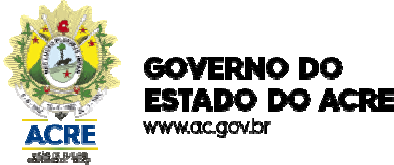 PROCESSO SELETIVO SIMPLIFICADO Nº 013/2022 – ITINERÁRIO V BOLSA PROFESSOR TUTORANEXO II FICHA DE INSCRIÇÃOPROCESSO SELETIVO SIMPLIFICADO Nº 013/2022 – ITINERÁRIO V(Comprovante de inscrição – Via da Comissão)PROCESSO SELETIVO SIMPLIFICADO Nº 013/2022 – ITINERÁRIO V(Comprovante de inscrição – Via do Candidato)DADOS DO CANDIDATODADOS DO CANDIDATODADOS DO CANDIDATODADOS DO CANDIDATONOME:NOME:NOME:NOME:RG:RG:CPF:CPF:DATA DE NASCIMENTO:DATA DE NASCIMENTO:TELEFONE:TELEFONE:PORTADOR DE DEFICIENCIA: (	) NÃO	(	) SIM - QUAL:PORTADOR DE DEFICIENCIA: (	) NÃO	(	) SIM - QUAL:PORTADOR DE DEFICIENCIA: (	) NÃO	(	) SIM - QUAL:PORTADOR DE DEFICIENCIA: (	) NÃO	(	) SIM - QUAL:DADOS DA INSCRIÇÃODADOS DA INSCRIÇÃODADOS DA INSCRIÇÃODADOS DA INSCRIÇÃOMUNICÍPIOCARGOCÓDIGOCARGA HORÁRIALOCAL E DATA 		 	 /	/	.LOCAL E DATA 		 	 /	/	.LOCAL E DATA 		 	 /	/	.LOCAL E DATA 		 	 /	/	.Assinatura do candidato (a)Assinatura do candidato (a)Assinatura da mesa receptoraAssinatura da mesa receptoraDADOS DO CANDIDATODADOS DO CANDIDATODADOS DO CANDIDATODADOS DO CANDIDATONOME:NOME:NOME:NOME:RG:RG:CPF:CPF:DATA DE NASCIMENTO:DATA DE NASCIMENTO:TELEFONE:TELEFONE:PORTADOR DE DEFICIENCIA: (	) NÃO	(	) SIM - QUAL:PORTADOR DE DEFICIENCIA: (	) NÃO	(	) SIM - QUAL:PORTADOR DE DEFICIENCIA: (	) NÃO	(	) SIM - QUAL:PORTADOR DE DEFICIENCIA: (	) NÃO	(	) SIM - QUAL:DADOS DA INSCRIÇÃODADOS DA INSCRIÇÃODADOS DA INSCRIÇÃODADOS DA INSCRIÇÃOMUNICÍPIOCARGOCÓDIGOCARGA HORÁRIALOCAL E DATA 		 	 /	/	.LOCAL E DATA 		 	 /	/	.LOCAL E DATA 		 	 /	/	.LOCAL E DATA 		 	 /	/	.Assinatura do candidato (a)Assinatura do candidato (a)Assinatura da mesa receptoraAssinatura da mesa receptora